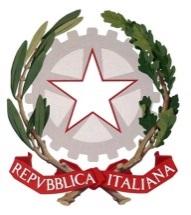 Corte dei contiОТЧЕТ ВНЕШНЕГО АУДИТОРАМЕЖДУНАРОДНЫЙ 
СОЮЗ ЭЛЕКТРОСВЯЗИАудиторская проверка Всемирного мероприятия ITU Telecom-201329.05.2014 г.Отчет Внешнего аудитораМЕЖДУНАРОДНЫЙ СОЮЗ ЭЛЕКТРОСВЯЗИАудиторская проверка Всемирного 
мероприятия ITU Telecom-2013СОДЕРЖАНИЕСтр.Резюме отчета об аудиторской проверке		5Правовая основа и сфера охвата аудиторской проверки		5Деятельность по проведению проверки		6Выражения признательности		6Переход на IPSAS		7Основные показатели		7Оборотный выставочный фонд		7Соответствующие изменения, пересмотр бюджета и фактические результаты		8Более высокая точность первоначальных прогнозов		8Учет фактического состояния дел в пересмотренном бюджете		8Своевременное подписание соглашения с принимающей страной поможет 
сократить расхождения		9В отчетности о мероприятии увязывать результаты, общие цели 
Резолюции 11 с KPI		9Доходы		10Пересмотр сборов для первых заявителей		10Процедура "повышения категории пропусков на месте"		11Присутствие СМИ		11Следует давать больше информации о бартерных сделках		12Расходы		13Возмещение затрат		13Качество безвозмездных услуг		14Частичное совпадение по времени с основными конференциями, ассамблеями 
и другими мероприятиями МСЭ		14Процесс проведения конкурсов		15Сделать мероприятие приемлемым в ценовом отношении для большего 
количества возможных принимающих стран		15Участие развивающихся стран в мероприятиях		15Ключевые показатели деятельности и опрос после мероприятия		16Распределение по гендерному признаку		17Отличительные особенности Всемирного мероприятия ITU Telecom		17Стр.Приложения		18ПРИЛОЖЕНИЕ I − Таблица соответствия с Резолюцией 11 (Пересм. Гвадалахара, 2010 г.)		19ПРИЛОЖЕНИЕ II − Последующие меры в связи с замечаниями, представленными 
в предыдущем отчете		21Резюме отчета об аудиторской проверке1	В соответствии с пунктом 6 раздела решает Резолюции 11 (Пересм. Гвадалахара, 2010 г.) Полномочной конференции "проверка счетов ITU Telecom должна проводиться Внешним аудитором Союза".2	Настоящий отчет включает результаты выполненной нами аудиторской проверки счета прибылей и убытков Всемирного мероприятия ITU Telecom-2013. Эту проверку не следует рассматривать как аудит финансовой отчетности, составленной в соответствии со стандартами IPSAS, в отношении которой мы выдаем аудиторское заключение. Настоящий отчет предназначен исключительно для информирования Совета МСЭ о том, что операции, связанные с этим мероприятием, были должным образом учтены.3	Аудиторская проверка представленных нам счетов Всемирного мероприятия ITU Telecom-2013 (Документ C13/5 и см. Приложение III к настоящему отчету) показала, что счета являются точными, и проводки, относящиеся к этому мероприятию, были выполнены правильно. 4	В пункте 4 раздела решает Резолюции 11 (Пересм. Гвадалахара, 2010 г.) говорится, "что каждое мероприятие ITU Telecom должно быть рентабельным и не должно иметь никаких отрицательных последствий для бюджета МСЭ на основе действующей системы распределения затрат, как это определено Советом". 5	Что касается Всемирного мероприятия ITU Telecom, проведенного в 2013 году в Бангкоке, результат на 31 декабря 2013 года положительный, эквивалентный 1 854 884 швейцарским франкам, как показано в пункте 23, в то время как положительный результат мероприятия, проведенного в 2012 году в Дубае, составил 637 946,26 швейцарского франка. Правовая основа и сфера охвата аудиторской проверки 6	Правила, применимые к всемирным и региональным выставкам и форумам электросвязи и аналогичным мероприятиям, проводимым Союзом, изложены в Статье 19 Финансового регламента и Финансовых правил МСЭ. Конкретные характеристики также определяются в Резолюции 11 (Пересм. Гвадалахара, 2010 г.) и в Руководстве по финансовым правилам и процедурам Telecom, вступившем в силу 13 марта 1998 года, и его обновленной версии. 7	Полномочная конференция, прошедшая в Гвадалахаре в 2010 году, приняла, в числе прочих, Резолюцию 11 о мероприятиях ITU Telecom, фактически начиная с мероприятия ITU Telecom 2012 года. Ряд тем этой Резолюции был принят во внимание в ходе настоящей аудиторской проверки, и, когда это уместно, результаты нашего анализа, замечания и рекомендации включены в настоящий отчет. 8	Аудиторская проверка, о которой говорится в настоящем отчете, относится к счетам Всемирного мероприятия ITU Telecom-2013 за период с 1 января 2013 года по 31 декабря 2013 года. Эти счета отражают доходы и расходы в связи с указанным мероприятием и представляют другую дополнительную информацию для Совета МСЭ. Тем не менее, эти счета не должны рассматриваться в качестве финансовой отчетности, составленной в соответствии со стандартами IPSAS, хотя МСЭ применяет эти стандарты с 1 января 2010 года. Только консолидированная финансовая отчетность МСЭ, не являющаяся предметом настоящей аудиторской проверки, составляется в соответствии с IPSAS.9	Проверенные счета опубликованы в Приложениях А и В к Документу С14/27 на английском языке. Другие приложения к этому документу (Приложения C, D, E и F) нами не проверялись. Как говорится в пункте 2, выше, данная аудиторская проверка не сопровождается аудиторским заключением. Предметом такого заключения является только консолидированная финансовая отчетность Союза.Деятельность по проведению проверки10	Наша аудиторская проверка счетов проводилась в соответствии с основополагающими принципами аудита Международной организации высших ревизионных учреждений (МОВРУ) и дополнительными полномочиями, являющимися составной частью Финансового регламента Союза.11	Мы планировали деятельность в соответствии с нашей стратегией проведения проверки, с тем чтобы результаты являлись убедительным доказательством отсутствия существенного искажения положения дел.12	‎Мы проводили аудиторскую проверку на месте, с 18 по 22 ноября 2013 года, проверяя фактическое выполнение, текущие виды деятельности и оплаченные чеки.‎13	В ходе нашей аудиторской проверки в месте проведения Всемирного мероприятия ITU Telecom-2013 в Бангкоке мы проводили регулярные проверки для обеспечения эффективного ведения учетных записей, связанных с движением денежных средств, и мы не обнаружили никаких ошибок. 14	Кроме того, в конце мероприятия мы осуществили окончательный подсчет денежных средств в банке совместно с финансовым контролером ITU Telecom. Мы сопоставили записи в счете с банковскими документами, и мы не обнаружили никаких ошибок.15	В целях оценки соблюдения правил, резолюций, рекомендаций и передового опыта мы также собрали данные о продажах, данные об участниках, данные о доступе и прямые доказательства и сравнили их с данными, представленными руководством ITU Telecom, которые учитываются при анализе.16	Помимо финансовых результатов, для выполнения указанной выше оценки мы учли и соответствующие ключевые показатели деятельности (KPI). 17	Мы убедились, что ведомость прибылей и убытков по Всемирному мероприятию ITU Telecom-2013 по состоянию на 31 декабря 2013 года соответствует представленным нам счетам, проверив на выборочной основе, что записи, относящиеся к мероприятию, отнесены верно. Аудиторская проверка охватывала бухгалтерский учет, доходы и расходы и признание результата.18	Мы обсудили и уточнили все вопросы с ответственными должностными лицами в ходе проверки; мы проверили на выборочной основе ряд операций и соответствующую документацию и получили достаточные и надежные доказательства в отношении счетов Всемирного мероприятия ITU Telecom-2013. 19	23 мая 2014 года мы представили проект отчета об аудиторской проверке в Департамент ‎управления финансовыми ресурсами и Секретариат ITU Telecom. В соответствии со Статьей 19 ‎Финансового регламента и Финансовых правил МСЭ этот отчет включает области, требующие улучшения, а также рекомендации и предложения, которые должны быть доведены до сведения Совета.20	Никаких официальных обращений в суд или судебных разбирательств в отношении Союза в рамках Всемирного мероприятия ITU Telecom-2013 не было, как не было нам сообщено и о случаях мошенничества или предполагаемого мошенничества.Выражения признательности21	Хотели бы выразить свою благодарность всем сотрудникам МСЭ, которые открыто с нами сотрудничали в Женеве и в ходе мероприятия в Бангкоке, и которые предоставили нам всю необходимую информацию и документы.Переход на IPSAS22	Вследствие перехода на IPSAS счета Всемирных мероприятий ITU Telecom теперь закрываются не позднее завершения финансового года, в течение которого проводилось мероприятие, с тем чтобы соблюсти принцип начисления. Так, счета Всемирного мероприятия ITU Telecom-2013 были закрыты 31 декабря 2013 года. Основные показатели 23	Ниже в таблице приводятся общие показатели расходов и доходов, предусмотренных в бюджете:(в шв. фр.)24	Окончательный результат этого мероприятия показывает на 31 декабря 2013 года излишки в размере примерно 1,9 млн. швейцарских франков. Стоит отметить, что счета двух должников на сумму 124 400 швейцарских франков, кредитованные в размере 100% в конце 2013 года, были оплачены в 2014 году, что повышает результат мероприятия. Всемирное мероприятие Telecom-2012, состоявшееся в Дубае, дало положительный результат в размере 0,6 млн. швейцарских фраков. Мы с удовлетворением отмечаем это улучшение, и одновременно мы проанализировали дополнительные последствия этого события.Оборотный выставочный фонд25	Как указано в пункте 4 Статьи 19 Финансового регламента МСЭ, любое превышение доходов или расходов по результатам проведения всемирных и региональных выставок должно переводиться в Оборотный выставочный фонд.26	Положительный результат Всемирного мероприятия ITU Telecom-2013 привел к улучшению сальдо Оборотного выставочного фонда, уровни средств которого с 2009 по 2013 год показаны ниже (в тыс. швейцарских франков).27	Мы с удовлетворением отмечаем второе подряд увеличение объема Фонда после отрицательных результатов в прошедшие годы. Соответствующие изменения, пересмотр бюджета и фактические результаты 28	В Статье 1, часть X, Руководства по финансовым правилам и процедурам Telecom говорится: "Бюджеты для каждой выставки, форума или иного мероприятия Telecom готовятся, утверждаются и подписываются Генеральным секретарем не позднее чем за шесть месяцев до даты открытия такого мероприятия". По Всемирному мероприятию ITU Telecom-2012 бюджет был утвержден Генеральным секретарем в апреле 2012 года, а мероприятие прошло в Дубае в октябре 2012 года.29	Бюджет по Всемирному мероприятию ITU Telecom-2013 был утвержден 20 мая 2013 года. Согласно Статье 4, часть X, Руководства по финансовым правилам и процедурам Telecom "Бюджеты пересматриваются, если и когда предвидятся существенные изменения, не позднее чем за месяц до открытия мероприятия".30	Пересмотренный бюджет был утвержден 27 сентября 2013 года вследствие существенных расхождений в сметах доходов и расходов в первоначальном бюджете от апреля 2013 года.31	В пункте 2 раздела решает Резолюции 11 (Пересм. Гвадалахара, 2010 г.) предусматривается, что "Генеральный секретарь несет полную ответственность за деятельность ITU Telecom (включая планирование, организацию и финансы)". Поскольку бюджет и его сопоставление с фактическими затратами является основополагающим инструментом не только политической ориентации и четкой подотчетности, но и содействия Генеральному секретарю в выполнении его обязанностей, как мы рекомендовали в отчете об аудиторской проверке Всемирного мероприятия ITU Telecom-2012, пересмотр бюджета ITU Telecom-2013 был необходим, и он был осуществлен своевременно, т. е. не позднее чем за один месяц до открытия мероприятия.Более высокая точность первоначальных прогнозов 32	Как показано выше, было зафиксировано расхождение фактических расходов с расходами, первоначально предусмотренными в бюджете, которое составило 16%. При этом ситуация несколько улучшилась по сравнению с прошлым мероприятием, когда расхождение между фактическими и бюджетными показателями составило около 20%.Учет фактического состояния дел в пересмотренном бюджете35	В случае если возникает необходимость в пересмотренном бюджете, он должен подготавливаться с разъяснением всей уточненной информации, которая появилась за это время.36	Что касается срока пересмотренного бюджета, в имеющейся информации должны быть и данные о фактическом положении дел на определенную дату.Своевременное подписание соглашения с принимающей страной поможет сократить расхождения38	В пункте 8 раздела поручает Генеральному секретарю Резолюции 11 (Пересм. Гвадалахара, 2010 г.) содержится поручение "разработать типовое соглашение с принимающей страной и использовать все возможные средства, для того чтобы Совет утвердил его как можно скорее (…)". Мы признаем, что этот документ был надлежащим образом подготовлен к Всемирному мероприятию ITU Telecom-2013.39	Соглашение с принимающей страной – один из основных документов, необходимых для составления точного и реалистичного бюджета. Мы отметили, что по Всемирному мероприятию ITU Telecom-2013 оно было подписано 3 мая 2013 года, до утверждения бюджета 20 мая 2013 года.В отчетности о мероприятии увязывать результаты, общие цели Резолюции 11 с KPI40	В пункте 2 раздела решает Резолюции 11 (Пересм. Гвадалахара, 2010 г.) предусматривается, что "Генеральный секретарь несет полную ответственность за деятельность ITU Telecom (включая планирование, организацию и финансы)".41	Мы проанализировали различные части процесса и на стадии отчетности оценили соответствующие отчеты, которые обеспечивают Генеральному секретарю обратную связь в отношении результатов и экономической эффективности мероприятия.42	В соответствии с нашим предложением, содержащимся в отчете по Всемирному мероприятию ITU Telecom-2012, были выполнены и представлены увязка и сравнение KPI и результатов в рамках общих целей, как указано в Резолюции 11.43	Тем не менее, при сборе данных для анализа в разбивке по категориям авторы отчета о KPI поместили существенный процент случаев в остаточную категорию "прочее" (например, что касается участников форума).Доходы45	Положительное расхождение между фактическими доходами и предусмотренными бюджетом (+4%) обусловлено в основном существенно более высокой стоимостью бартерных услуг в разделе "Коммуникации и маркетинг".46	Доходы от платы за вход обеспечили непредвиденный дополнительный доход в размере 180 000 швейцарских франков.47	Повышение этих доходов объясняется в основном высоким уровнем участия в выставке, в то время как количество участников форума Всемирного мероприятия ITU Telecom-2013 было лишь немного выше, чем на мероприятии 2012 года, и составило половину от количества участников на мероприятии 2011 года (как показано в анализе KPI).48	Что касается гибкости и политики предоставления скидок, в документ "Политика и процедуры ITU Telecom" были внесены поправки, и он был обновлен 22 марта 2012 года, в частности в отношении скидок на пропуска, выставочную площадь и рекламные услуги. В Приложении 1 к вышеупомянутому документу упоминаются 40 "потенциальных партнеров по мероприятию и ключевых участников отрасли ИКТ", которым были предложены скидки. 5 июня 2013 года в документ "Политика и процедуры ITU Telecom" были внесены дополнительные поправки, отражающие план продажи пропусков для Всемирного мероприятия ITU Telecom-2013 [см. меморандум от 6 июня 2013 года на имя Генерального секретаря]. 49	Данными поправками были внесены конкретные изменения, касающиеся "аннулирования контракта участника" (введение возможности аннулирования без штрафных санкций) и "пропусков со скидкой" (в отношении заблаговременной покупки или оптовой закупки). Был представлен список основных участников отрасли ИКТ, обеспечивающий более широкий охват во всемирном масштабе.50	Как показывает сравнение результатов продаж пропусков для Всемирного мероприятия ITU Telecom-2013 с результатами за 2012 год, количество проданных пропусков увеличилось, однако доходы уменьшились.51	Большим спросом пользовалась категория "бронзовых пропусков" (не считая пропусков для местных посетителей), однако основным источником доходов среди пропусков стали "золотые пропуска".52	Политика, которая должна применяться в этом вопросе, при соблюдении конкретных резолюций, заключается в сочетании необходимости стимулирования участия и обеспечения финансовой целесообразности. С учетом этого мы с удовлетворением отмечаем полученный результат и надеемся, что в этом вопросе удастся добиться еще большего улучшения. Пересмотр сборов для первых заявителей53	В том что касается Всемирного мероприятия ITU Telecom-2013 (как и мероприятия 2012 года), имелось большое количество различных сборов, относящихся к разным услугам или разному способу или времени покупки.54	Что касается времени покупки, применялись специальные скидки в отношении заблаговременной регистрации (до девяти недель до начала мероприятия), при этом был установлен сбор для первых заявителей.55	Как видно из кривой продаж (а также из отчета о KPI), в период между одиннадцатью и девятью неделями до начала мероприятия не наблюдалось существенного роста продаж пропусков. 56	Мы видим, что такое снижение платы не оказывает положительного влияния на продажи пропусков, и возможно, приводит к уменьшению доходов, не уравновешенному никакими выгодами. Процедура "повышения категории пропусков на месте"58	Поступление некоторого объема доходов от повышения категории пропусков, реализованного непосредственно в виде расчетов за наличные при открытии мероприятия, не было своевременно зарегистрировано в системе и было официально закреплено лишь позднее. Присутствие СМИ 60	Отдельные зоны выставочной площадки были выделены для осуществления деятельности и оказания услуг СМИ, а также для проведения журналами разрешенных демонстраций в читальной зоне. Мы отметили, что практически вся читальная зона на протяжении всего мероприятия была безлюдной.62	Данные о присутствии свидетельствуют об уменьшении количества посетителей (на 5%) сектора для СМИ (на мероприятии 2012 года доля составила 8%). 63	Мы признаем, что в настоящее время существенная и все бóльшая часть деятельности СМИ осуществляется в онлайновом режиме. Тем не менее, такое уменьшение заслуживает внимания, являясь характерным признаком снижения интереса к мероприятию со стороны СМИ.Следует давать больше информации о бартерных сделках65	Общая стоимость бартерных сделок в бюджете составляла 0,3 млн. швейцарских франков, тогда как фактические показатели равны более чем 1,1 млн. швейцарских франков, т. е. в три раза больше, чем предусмотрено в бюджете. Из объяснений, предоставленных секретариатом ITU Telecom, мы поняли, что смета была весьма консервативной и не включала важные виды услуг СМИ, например онлайновых СМИ.66	В целом, бартерные сделки должным образом регистрировались, и их стоимость правильно учитывалась. Отмечены важные преимущества для МСЭ. Однако по некоторым бартерным сделкам (например, с BBC, CNN и Markets&Markets) мы отмечаем, что уровень раскрытия информации можно дополнительно повысить. Кроме того, не определена стоимость обеспечения наглядности деятельности медиакомпаний в печатных и цифровых материалах, выпускаемых МСЭ.Расходы68	Общий объем фактических расходов (9,5 млн. швейцарских франков) был существенно ниже, чем ожидалось в первоначальном бюджете (−1,9 млн. швейцарских франков), но незначительно отличался от прогноза в пересмотренном бюджете (9,7 млн. швейцарских франков).69	Однако структура объемов расходов существенно отличается от прогнозов. Прямые расходы составили на 16% меньше, чем показатели пересмотренного бюджета (и на 38% меньше, чем в первоначальном бюджете) в основном, за счет услуг, безвозмездно предоставленных принимающей страной; напротив, фактические косвенные (основные) расходы были на 10% выше, чем предусмотрено бюджетом. 70	Ниже приводится анализ величины этого второго показателя.Возмещение затрат71	В бюджете наряду с "Различными расходами" учитываются "Основные расходы", приходящиеся на Секретариат ITU Telecom (более 3 млн. швейцарских франков) и на возмещение затрат МСЭ (фактически 2,5 млн. швейцарских франков). Первый показатель определяется долей времени, которое сотрудники Секретариата ITU Telecom посвятили этому мероприятию. Расходы, учтенные в качестве возмещения затрат для персонала МСЭ, представляют собой фиксированную величину, которая определяется Генеральным секретарем. 72	По решению Генерального секретаря (подписано 3 марта 2014 г.), объем косвенных расходов, приходящихся на возмещение затрат, был увеличен с 1,5 млн. швейцарских франков до 2,5 млн. швейцарских франков. 73	Мы считаем применение возмещения затрат к этим расходам в целом верным и соответствующим Резолюции 91 (Пересм. Гвадалахара, 2010 г.).74	По аналогии в пункте 1 раздела решает Резолюции 91 (Пересм. Гвадалахара, 2010 г.) предписывается "по-прежнему одобрять использование возмещения затрат … в максимально возможной степени как средства финансирования продуктов и услуг Союза, для которых принят подход, предусматривающий возмещение затрат" и учитываются различные элементы, соответствие которым следует обеспечить, когда руководство принимает решение о возмещении затрат.75	Мы в полной мере понимаем, что МСЭ необходимо применять принцип возмещения затрат к Всемирному мероприятию ITU Telecom ввиду соответствующего воздействия возмещения затрат на окончательный результат мероприятия, как мы уже отмечали в отчете за прошлый год. Вместе с тем, мы считаем, что отсутствуют надлежащие данные по процессу учета затрат, в ходе которого осуществляется первоначальное определение размера возмещения затрат. Это соображение относится и к решению о почти двукратном увеличении.Качество безвозмездных услуг 77	Принимающая страна предоставила бесплатные услуги. У дверей выставочной площадки, на входе в зону Форума и у каждого зала заседаний находились очень молодые местные сотрудники, которые проверяли электронные пропуска у входящих и выходящих участников.78	Нам известно, что у организаторов мероприятия не было реальной возможности выбора, в том что касается качества и профессионализма этого персонала. Мы подтверждаем также, что проводились частные совещания с целью более четкого инструктирования этих подразделений.79	Тем не менее, у нас есть прямые доказательства, что некоторые услуги были не полностью удовлетворительными. Например, подразделения сотрудников, которым поручено считывать и проверять электронные пропуска при входе на каждую сессию Форума, обеспечивали эффективность около 80%, что приводило к недостаточно точной информации об участниках. Мы также проверили возможность обмена пропусками между двумя лицами, и получили прямое доказательство, что подмена удостоверения не была обнаружена. Другие недостатки контроля электронных пропусков проявлялись при доступе на выставочную площадку, в ряде менее существенных обстоятельств.80	Мы также отметили, что вход на сессии форума, как правило, проверялся, однако выход не проверялся на регулярной основе. Мы полагаем, что информация о том, сколько человек присутствовало на конкретной сессии Форума на всем протяжении или большей части сессии могла бы быть полезна для определения того, сколько ораторов пользовалось успехом и могло удержать внимание участников своим "полезным" выступлением.Частичное совпадение по времени с основными конференциями, ассамблеями и другими мероприятиями МСЭ 82	Резолюция 11 (Пересм. Гвадалахара, 2010 г.) поручает Генеральному секретарю обеспечивать "чтобы Всемирное мероприятие ITU Telecom не пересекалось ни с одной из основных конференций или ассамблей МСЭ".83	Встреча МСЭ на высшем уровне "Соединим Азиатско-Тихоокеанский регион" 2013 года была проведена за один день до Всемирного мероприятия ITU Telecom-2013.84	Мы считаем полезным эффективное совмещение региональных и глобальных мероприятий; при этом следует проявлять осмотрительность, чтобы не допускать придания глобальному мероприятию чрезмерной региональной ориентации.85	Тем не менее, учитывая, что в Резолюции 11 предлагается уделять основное внимание Форуму и обсуждениям среди регуляторных органов, руководителей отрасли и директивных органов, а не выставке, опыт такого сближения, который может способствовать присутствию этих сторон, следует считать положительным. Процесс проведения конкурсов86	В пункте 5 раздела решает Резолюции 11 (Пересм. Гвадалахара, 2010 г.) утверждается, что "Союз при отборе места проведения мероприятий ITU Telecom должен обеспечивать: 5.1) открытую и прозрачную процедуру проведения конкурса, базирующуюся на типовом соглашении с принимающей страной (…) с использованием объективных критериев – включая финансовую рентабельность (…)".87	По изложенным далее причинам мы полагаем, что, в духе Резолюции 11, в рамках этого процесса финансовую рентабельность следует уравновешивать с другими не менее важными соображениями.88	Как уже подчеркивалось в отчете, опубликованном для Всемирного мероприятия Telecom-2012, были своевременно направлены циркулярные письма с предложением каждому Государству – Члену МСЭ стать кандидатом на проведение у себя этого ежегодного мероприятия и представить соответствующие предложения, но в настоящее время лишь немногие Государства-Члены заинтересовались бы проведением у себя этого мероприятия и смогли бы выдержать связанное с этим финансовое бремя; поэтому мы признаем, что действует надлежащий, открытый и стандартизированный процесс проведения конкурса и что имеется немного кандидатов, в основном в связи с пока еще не закончившимся кризисом рынка и сильной конкуренцией со стороны других частных организаций, проводящих подобные мероприятия. Сделать мероприятие приемлемым в ценовом отношении для большего количества возможных принимающих стран 89	По тем же причинам не были полностью выполнены и некоторые другие пункты раздела решает Резолюции 11, такие как ротация между регионами (пункт 5.5 раздела решает); хотя в настоящий исторический момент выполнить это не представляется возможным, следует отметить, что до тех пор, пока значительную часть затрат несет принимающая страна, выхода из данной ситуации не будет. 91	Мы признаем, что не было найдено никаких возможностей для выполнения пункта 5.6 раздела решает Резолюции 11 (Пересм. Гвадалахара, 2010 г.), касающегося "фиксированного места" проведения трех последовательных мероприятий. Как уже пояснялось в комментариях руководства в связи с нашей рекомендацией по данному вопросу в отчете за прошлый год, в настоящее время нет какого-либо "фиксированного места", которое в реальности можно было бы рекомендовать. Участие развивающихся стран в мероприятиях 92	В Резолюции 11 (Пересм. Гвадалахара, 2010 г.) в нескольких разделах подчеркивается необходимость активизировать участие развивающихся стран, в частности в пункте а) раздела учитывая "(...) содействие распространению преимуществ новых технологий в области электросвязи среди всех жителей планеты (...)" и в пункте d) раздела учитывая "(...) возможностях применения этих достижений на благо всех Государств-Членов и Членов Секторов, в особенности развивающихся стран".93	Кроме того, в пункте 3 раздела поручает Генеральному секретарю Резолюции 11 содержится поручение "рассмотреть меры, которые позволят Государствам-Членам, в частности развивающимся странам, имеющим возможности и желание, принимать у себя и проводить мероприятия ITU Telecom, и будут им в этом содействовать".94	Руководство твердо заверило нас, что принимается ряд мер для достижения поставленных в вышеупомянутой Резолюции 11 задач, такие как программа стипендий, скидки, помощь в построении национальных павильонов, организация собраний по установлению связей и т. п.Ключевые показатели деятельности и опрос после мероприятия 96	Результаты анализа ключевых показателей деятельности (KPI) направлены, как правило, на то, чтобы помочь руководству в принятии им стратегических решений, и также могут быть отчасти полезными для подкрепления некоторых недостаточных свидетельств, полученных нами в связи с мероприятием. 97	Кроме того, 28 ноября с использованием специализированного программного обеспечения проводился "Онлайновый опрос после мероприятия" по некоторым аспектам Всемирного мероприятия ITU Telecom-2013. 98	Статистические данные по проценту зарегистрированных участников, заполнивших форму опроса (7%) или хотя бы открывших ее (18%), невысоки. Тем не менее, на основе полученной информации можно сделать некоторые замечания. 99	На основе документации по KPI мы получили подтверждение того, что на участников Форума из Азиатско-Тихоокеанского региона приходилась почти половина от общего числа участников. Из этого же района было более 80% участников выставки. 100	Этот факт, наряду с соображениями, отмеченными нами в пункте 85, показывает, что Всемирному мероприятию Telecom (несмотря на его название) могла бы угрожать опасность превратиться в мероприятие, с трудом отличимое от мероприятия регионального уровня. 101	Как уже отмечалось в пункте 53, удалось добиться многого для обеспечения более легкого доступа и приемлемых финансовых результатов; тем не менее, значительная часть участников, ответивших на опрос, отметили, что плата и цены все еще отрицательно сказываются на возможности более широкого участия. Распределение по гендерному признаку102	С гендерной точки зрения участие в сессиях Форума было в существенной степени несбалансированным в пользу мужчин (82%). Отличительные особенности Всемирного мероприятия ITU Telecom 104	Результаты опроса показывают, что Форум получил более высокую оценку, чем выставка. В связи с выставкой были отмечены "недостаточное разнообразие, низкая посещаемость и недостаточная направленность на технологии". Согласно представленным в ходе опроса ответам, самая важная причина участия в мероприятии – "налаживание связей", но мало кто дал высокую оценку интерактивным сессиям. 105	Мы считаем, что это свидетельствует о возможном ослаблении отличительных особенностей Всемирного мероприятия ITU Telecom, что в перспективе могло бы отрицательно сказаться на его роли и значении в секторе электросвязи. 106	Мы считаем, что руководство должно быть готово к тому, чтобы критически переосмыслить это мероприятие и долю его компонентов, с тем чтобы сохранить или изменить сами отличительные особенности этого мероприятия. Приложения108	Три представленных ниже Приложения являются частью нашего отчета о Всемирном мероприятии ITU Telecom-2013.109	Мы представили таблицу соответствия с Резолюцией 11 (Пересм. Гвадалахара, 2010 г.), с тем чтобы также имелась полезная сводная информация в аспекте выполнения решений Полномочной конференции (Приложение I).110	Мы проследили за выполнением рекомендаций и предложений, представленных в нашем предыдущем отчете по Всемирному мероприятию ITU Telecom-2012 (Приложение II). ПРИЛОЖЕНИЕ IТаблица соответствия с Резолюцией 11 (Пересм. Гвадалахара, 2010 г.)ПРИЛОЖЕНИЕ IIПоследующие меры в связи с замечаниями, представленными в предыдущем отчете ______________СОВЕТ 2014
Заключительное собрание, Пусан, 18 октября 2014 года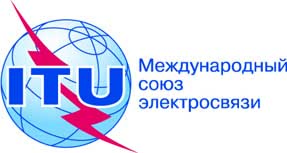 Документ C14/106-R1 сентября 2014 годаОригинал: английскийОтчет Генерального секретаряОтчет Генерального секретарявнешняя АУДИТОРСКАЯ проверка счетов СОЮЗА, относящихся 
к Всемирному мероприятию ITU Telecom-2013внешняя АУДИТОРСКАЯ проверка счетов СОЮЗА, относящихся 
к Всемирному мероприятию ITU Telecom-2013РезюмеОтчет Внешнего аудитора охватывает счета выставки Всемирного мероприятия ITU Telecom-2013.Необходимые действияСовету предлагается рассмотреть отчет Внешнего аудитора счетов за 2013 год и утвердить счета в том виде, в каком они были проверены.____________Справочные материалыФинансовый регламент (издание 2010 г.): Статья 28 и Дополнительные полномочияВсемирное мероприятие 
ITU Telecom-2013БюджетПересмотренный бюджетФактический результат Расхождение с первоначальным бюджетомРасхождение с пересмотренным бюджетомДоходы12 465 500,0011 007 500,0011 394 198,71−9%4%Расходы11 379 500,009 687 500,009 539 314,71−16%−2%Результат1 086 000,001 320 000,001 854 884,0071%41%Рекомендация 133	Мы считаем, что бюджет должен быть основан на более реалистичных и достижимых бюджетных допущениях, с тем чтобы избежать нагрузки по его пересмотру. 34	В связи с этим мы рекомендуем, чтобы бюджет отражал реалистичные и достижимые допущения.Комментарии Генерального секретаря:Будут продолжены усилия, направленные на уточнение бюджетных допущений при одновременном учете поддержки, оказываемой принимающими странами, что обуславливает необходимость адекватного планирования МСЭ непредвиденных затрат.Предложение 137	Мы предлагаем добавлять упоминание о фактическом состоянии доходов и расходов при подготовке пересмотренного бюджета, поскольку мы считаем эту информацию инструментом более эффективной оценки.Комментарии Генерального секретаря:В ходе каждого пересмотра бюджета всегда учитываются фактические доходы и расходы, объемы которых постоянно изменяются. Актуальные показатели будут предоставляться в отдельном от бюджета документе.Предложение 244	Мы считаем, что было бы полезно улучшить определение категорий, чтобы четко показать KPI и обеспечить более подробное описание, и поэтому мы предлагаем это сделать.Комментарии Генерального секретаря:KPI были определены и отслеживаются. Будет продолжаться деятельность по совершенствованию KPI и их использованию для руководства разработкой и организацией Всемирных мероприятий ITU Telecom.Предложение 357	В связи с этим мы предлагаем более тщательно проанализировать поведение покупателей и изменить условия этого сниженного сбора, выбрав более поздний период или отказавшись от скидок.Комментарии Генерального секретаря:Гибкость, обеспечиваемая политикой предоставления скидок, позволила ITU Telecom привлечь ключевых участников отрасли и обеспечить их участие. ITU Telecom продолжит мониторинг этой политики, чтобы обеспечить эффективное достижение ею своей цели и отражение развития нашей стремительно меняющейся экосистемы. Скидки – это лишь один из нескольких элементов, которые партнеры/клиенты рассматривают перед принятием решения относительно участия. Между доходами и политикой предоставления скидок нет прямой взаимосвязи.Рекомендация 259	Хотя это нарушение носит несущественный характер, мы рекомендуем принять стандартную процедуру для таких случаев.Комментарии Генерального секретаря:Будет обеспечена стандартная письменная процедура, касающаяся повышения категории пропусков. В настоящее время обсуждается возможность того, чтобы повышение категории отражалось в системе группой по вопросам регистрации во вспомогательном офисе в конце дня. Изучается возможность использования технического решения для повышения категории в системе регистрации.Предложение 461	Мы допускаем, что третьи лица имеют право не использовать предоставленное им пространство, однако безлюдные зоны выставочной площадки могут создать негативное представление об интересе СМИ к мероприятию. В связи с этим мы предлагаем в возможно короткие сроки определить такое неиспользуемое пространство и надлежащим образом переоборудовать его.Комментарии Генерального секретаря:Будут приняты дальнейшие меры по оптимизации использования выставочного пространства, с учетом отказа от участия в последний момент и повышения расходов, связанных с перепрофилированием "неиспользуемого" пространства.Предложение 564	В связи с этим мы предлагаем рассмотреть и проанализировать это уменьшение, с тем чтобы получить четкое представление об уровне заинтересованности различных видов СМИ в этом мероприятии.Комментарии Генерального секретаря:Будет продолжаться деятельность по расширению участия групп качественных СМИ, включая новые СМИ, в том числе через творческие партнерства и дистанционное участие.Предложение 667	В связи с этим мы вынуждены вновь предложить (как в прошлом году, Рек. 5/2012) повысить уровень раскрытия информации об этих услугах и средствах, предоставленных ITU Telecom, а также контролировать стоимость каждой бартерной сделки.Комментарии Генерального секретаря:Бартерные соглашения важны для привлечения компаний/инвесторов и экономически эффективного приобретения имеющих существенное значение услуг/товаров. Все возможности заключения бартерных сделок тщательно оцениваются, и информация относительно выгод для МСЭ, а также услуг, предоставляемых МСЭ, имеется в наличии.Рекомендация 376	С учетом того, что в последнее время не проводился анализ величины и структуры этой общей суммы, мы рекомендуем руководству предоставить четкую основу для определения размера возмещения затрат.Комментарии Генерального секретаря:Суммы возмещения затрат за 2014 и 2015 годы уже определены в утвержденном двухгодичном бюджете. Что касается возмещения затрат начиная с 2016 года, будет проведено подробное исследование, которое составит основу для установления платы. Рекомендация 481	В связи с этим мы рекомендуем, чтобы при организации мероприятий ITU-Telecom сохранялась гарантированная возможность выбора и в случае безвозмездных услуг, предоставляемых принимающей страной.Комментарии Генерального секретаря:МСЭ будет внимательно анализировать безвозмездные услуги, предлагаемые принимающей страной, и оценивать, насколько надлежащим является ожидаемый уровень качества.Предложение 790	В связи с этим мы предлагаем изучить сценарии, обеспечивающие странам, желающим провести у себя Всемирное мероприятие ITU Telecom, возможность в полной мере воспользоваться инвестициями, которые они могут получить на его проведение, с тем чтобы более полно соответствовать Резолюции 11 (Пересм. Гвадалахара, 2010 г.).Комментарии Генерального секретаря:Принимающие страны систематически выражают удовлетворение в связи с проведением у себя мероприятий ITU Telecom. Следует продолжить усилия, направленные на увеличение положительного воздействия от проведения мероприятий ITU Telecom.Предложение 895	Мы признаем усилия руководства, направленные на содействие участию развивающихся стран, а также меры в связи с нашими рекомендациями и предложениями, содержащимися в отчете за прошлый год (см. Предложение 7/2012), и предлагаем продолжать внедрять меры, направленные на оказание помощи развивающимся странам, возможно увеличивая количество рассчитанных на них инициатив. Комментарии Генерального секретаря:Будет продолжаться деятельность по содействию участию развивающихся стран, а также по внедрению мер помощи этим странам, и при этом рассматриваться возможность увеличения числа инициатив и объема выделяемых на эти цели финансовых ресурсов в рамках финансовых ограничений Союза.Предложение 9103	Хотя участие в Форуме не может обусловливаться принадлежностью к тому или иному полу, мы предлагаем урегулировать этот вопрос и изучить способ исправить такой дисбаланс. Комментарии Генерального секретаря:Будут продолжены усилия в направлении улучшения гендерного баланса между участниками. Предложение 10107	Поскольку такие решения относятся к сфере деятельности Полномочной конференции и предлагаются ее вниманию, мы предлагаем руководству представить исследование по данному вопросу, чтобы помочь Полномочной конференции принять правильные решения. Комментарии Генерального секретаря:Преобразование ITU Telecom, которое было начато после ПК-10, оказалось успешным, как это подтверждается финансовыми результатами и различными опросами. Будут продолжены усилия по улучшению предлагаемых преимуществ в целях восстановления исключительного положения.Текст РезолюцииСоответствие согласно оценкеКомментарии руководства МСЭПункт 1 раздела решает ... что Союзу в сотрудничестве со своими Государствами-Членами и Членами Секторов следует и далее организовывать мероприятия ITU Telecom, посвященные вопросам, имеющим большое значение для современной среды ИКТ и затрагивающие, в том числе, рыночные тенденции, проблемы технологического развития и регуляторные вопросы;СООТВЕТСТВУЕТВ связи с существенной разницей в первоначальном бюджете мероприятия и прогнозируемыми результатами мероприятия, бюджет Всемирного мероприятия ITU Telecom-2013 был пересмотрен более чем за месяц до начала этого мероприятия.Пункт 2 раздела решает... что Генеральный секретарь несет полную ответственность за деятельность ITU Telecom (включая планирование, организацию и финансы);СООТВЕТСТВУЕТПункт 3 раздела решает... что мероприятия ITU Telecom следует организовывать на предсказуемой и регулярной основе, желательно ежегодно в одно и то же время, надлежащим образом учитывая необходимость удовлетворения ожиданий всех заинтересованных сторон, участвующих в таких мероприятиях, а также обеспечения того, чтобы они не совпадали с другими важными конференциями или ассамблеями МСЭ;СООТВЕТСТВУЕТПункт 4 раздела решает... что каждое мероприятие ITU Telecom должно быть рентабельным и не должно иметь никаких отрицательных последствий для бюджета МСЭ на основе действующей системы распределения затрат, как это определено Советом;СООТВЕТСТВУЕТПункт 5 раздела решает... что Союз при отборе места проведения мероприятий ITU Telecom должен обеспечивать:5.1открытую и прозрачную процедуру проведения конкурса, базирующуюся на типовом соглашении с принимающей страной, утвержденном Советом на основе консультаций с Государствами-Членами, за исключением мероприятий ITU Telecom 2011 и 2012 годов, с использованием объективных критериев – включая финансовую рентабельность;ЧАСТИЧНО СООТВЕТСТВУЕТ(см. пункты 86−88)5.2проведение предварительных исследований рынка и технико-экономических обоснований, включая консультации с заинтересованными участниками от всех регионов;ЧАСТИЧНО СООТВЕТСТВУЕТ(см. пункты 93−95)5.3доступность и приемлемость в ценовом отношении для участников;ЧАСТИЧНО СООТВЕТСТВУЕТ(см. пункты 52 и 102)5.4создание положительных доходов от проведения мероприятий ITU Telecom;СООТВЕТСТВУЕТ5.5места проведения мероприятий ITU Telecom, которые должны, по возможности, выбираться на основе принципа ротации ежегодно чередующегося постоянного мероприятия между регионами и между Государствами-Членами в рамках регионов, ежегодно чередуясь с фиксированным местом проведения мероприятий;ЧАСТИЧНО СООТВЕТСТВУЕТ(см. пункты 89−90)5.6согласование фиксированных мест проведения трех последовательных мероприятий, после чего будет проведен новый конкурс для следующих трех мероприятий в фиксированном месте;НЕ СООТВЕТСТВУЕТ(см. пункт 92)Пункт 6 раздела решаетпроверку счетов ITU Telecom, которая должна проводиться внешним аудитором Союза;СООТВЕТСТВУЕТПункт 7 раздела решает... что после возмещения всех издержек значительная часть любых созданных положительных доходов над расходами, полученная в результате деятельности ITU Telecom, должна быть переведена в Фонд развития ИКТ под эгидой Бюро развития электросвязи МСЭ на конкретные проекты развития электросвязи, прежде всего в наименее развитых странах, малых островных развивающихся государствах, развивающихся странах, не имеющих выхода к морю, и странах с переходной экономикой;СООТВЕТСТВУЕТРекомендация, представленная внешними аудиторами (Corte dei conti)Комментарии, полученные от Генерального секретаря во время опубликования отчета Статус выполнения по сообщению руководства МСЭ 
(23 мая 2014 г.)Статус мер, принятых руководством, 
по оценке внешних аудиторов 
(Corte dei conti)Рек. 12012 г.В пункте 2 раздела решает Резолюции 11 (Пересм. Гвадалахара, 2010 г.) предусматривается, что "Генеральный секретарь несет полную ответственность за деятельность ITU Telecom (включая планирование, организацию и финансы)", и поскольку бюджет и его сопоставление с фактическими расходами является основополагающим инструментом не только политической ориентации и четкой подотчетности, но и содействия Генеральному секретарю в выполнении его обязанностей, ввиду этого мы рекомендуем осуществлять пересмотр бюджета, когда руководство осведомлено о существенных расхождениях между бюджетной сметой и фактическими результатами, не позднее чем за один месяц до открытия мероприятия.Бюджет мероприятий ITU Telecom будет пересматриваться не позднее чем за один месяц до открытия мероприятия, когда руководство предвидит существенные расхождения между бюджетной сметой и фактическими результатами.В связи с существенной разницей в первоначальном бюджете мероприятия и прогнозируемыми результатами мероприятия, бюджет Всемирного мероприятия ITU Telecom-2013 был пересмотрен более чем за месяц до начала этого мероприятия.ВыполненоРек. 22012 г.Мы рекомендуем неизменно проводить оценку экономической эффективности предоставления услуг своими силами, а при принятии решения о привлечении внешней организации для предоставления той или иной услуги мы рекомендуем принимать такое решение на основании достаточных данных, например после проведения комплексного анализа затрат и выгод.Коммерческий характер мероприятий ITU Telecom вызывает более жесткие технические и функциональные требования, которые оптимальным образом удовлетворяют поставщики коммерческих услуг. Отбор таких поставщиков производится в соответствии с нормами и правилами закупок МСЭ. ITU Telecom будет продолжать изучать способы обеспечения синергии между своей деятельностью и другими видами деятельности МСЭ, в том числе предоставление отдельных услуг департаментами МСЭ.В целом ITU Telecom удовлетворен услугами, предоставляемыми Департаментом IS. Однако ограничения, связанные с внутренней системой, создают серьезные препятствия, которые ограничивают оперативную гибкость ITU Telecom и влияют на общее качество обслуживания клиентов.ВыполненоРек. 32012 г.Мы в полной мере понимаем, что МСЭ необходимо применять принцип возмещения затрат к Всемирному мероприятию ITU Telecom-2012, ввиду соответствующего воздействия возмещения затрат на конечный результат мероприятия, но мы не нашли достаточных данных по процессу учета, в ходе которого определяется объем возмещения затрат. Ввиду этого мы рекомендуем руководству в дальнейшем полнее раскрывать в процессе принятия решений все соответствующие элементы, необходимые для точного определения этого показателя.Будет проведено исследование для последовательного определения начиная с 2016 года основы для установления значения возмещения затрат, которое будет относиться на мероприятие ITU Telecom. Суммы на 2014 и 2015 годы уже определены в бюджете МСЭ на этот период.Эта рекомендация была полностью принята к сведению и послужит основой для исследования, которое будет проводиться при определении приемлемого значения, начиная с бюджетного периода 2016 года. ВыполняетсяРек. 42012 г.Вместе с тем в пункте 5.6 раздела решает Резолюции 11 (Пересм. Гвадалахара, 2010 г.) предусматривается "согласование фиксированных мест проведения трех последовательных мероприятий, после чего будет проведен новый конкурс для следующих трех мероприятий в фиксированном месте". Вследствие этого, хотя мы понимаем, какие затруднения испытывает руководство, и то, что это первый год выполнений Резолюции 11, мы рекомендуем начать проводить в последующие годы конкурсы, с тем чтобы выполнить требования Резолюции.Посредством циркулярного письма, рассылаемого всем Государствам-Членам, МСЭ предлагает странам, заинтересованным в принятии у себя мероприятий ITU Telecom, представлять заявки. На сегодняшний день большинство предложений ограничиваются проведением одного мероприятия.Некоторые положения Резолюции 11 оказались невыполнимыми. Секретариат будет работать совместно с Государствами-Членами для предложения поправок к этой Резолюции, чтобы обеспечить учет в ней изменений в предпринимательской и экономической среде и чтобы она по-прежнему должным образом регулировала работу ITU Telecom. ВыполняетсяПредл. 12012 г.Мы сознаем, что руководство понимает значение своевременного подписания, поэтому мы предлагаем делать все возможное, чтобы обеспечить разработку и возможное подписание соглашения с принимающей страной до утверждения бюджета.По следующему мероприятию, Всемирному мероприятию ITU Telecom-2013, соглашение с принимающей страной было подписано до утверждения бюджета. Будет делаться все возможное, чтобы обеспечить разработку и возможное подписание соглашения с принимающей страной до утверждения бюджета.Выполнено в ходе Всемирного мероприятия ITU Telecom-2013ВыполненоПредл. 22012 г.Хотя в этом документе содержатся элементы обратной связи, мы нашли, что отсутствует прямая связь между KPI и общими целями, установленными в Резолюции 11. Ввиду этого мы предлагаем для следующего мероприятия 2013 года принять, до начала мероприятия, точные и надежные KPI, связанные с согласованными в целом, надежными и поддающимися количественному измерению целями, взяв в качестве эталона Резолюцию 11.Для будущих мероприятий ITU Telecom будут определены дополнительные KPI для отражения положений Резолюции 11.Определена система для сбора, анализа и применения информации, полученной в ходе мероприятий Telecom. В этой системе измерений сочетаются бизнес-задачи, информация участников, показатели деятельности и создание коммерческих ценностей, эффективность работы и показатели популярности. Выполняется Предл. 32012 г.Мы сознаем, что руководство считает гибкость важным фактором привлечения участников, но предлагаем в дальнейшем вести мониторинг результатов проведения этой политики, определяя степень ее соответствия и оценивая ее воздействие на доходы от продаж, не только чтобы принять решение относительно того, следует ли ее сохранять, но и для того, чтобы точнее прогнозировать доходы в бюджете.Гибкость, обеспечиваемая политикой предоставления скидок, позволила ITU Telecom привлечь ключевых участников отрасли и обеспечить их участие. ITU Telecom продолжит мониторинг этой политики, чтобы обеспечить эффективное достижение ею своей цели и отражение развития нашей стремительно меняющейся экосистемы. Скидки – это лишь один из нескольких элементов, которые партнеры/клиенты рассматривают перед принятием решения относительно участия. Между доходами и политикой предоставления скидок нет прямой взаимосвязи.Для достижения своих задач ITU Telecom постоянно отслеживает, оценивает и совершенствует свою политику предоставления скидок. Скидки являются важными элементами, которые используются для того, чтобы способствовать принятию обязательств на ранних этапах, обеспечить участие ключевых партнеров и привлечь новых партнеров и клиентов. Они зарекомендовали себя полезными элементами информационно-просветительских кампаний. ВыполняетсяПредл. 42012 г.Хотя фактические доходы от варианта "под ключ" составляют лишь около 1,8% от общего объема доходов, мы считаем, что это важная услуга, которая может предоставляться участникам, и поэтому мы предлагаем сделать этот вариант отдельной строкой в бюджете следующих всемирных мероприятий ITU Telecom.Отдельный бюджет для вариантов "под ключ" уже присутствовал раньше в бюджетах мероприятий ITU Telecom – до Всемирного мероприятия ITU Telecom-2009. Вместе с тем с тех пор варианты "под ключ" не предусматривались для Всемирных мероприятий ITU Telecom-2011 и ITU Telecom-2012, и бюджетных резервов для этого вида деятельности не создавалось. Тем не менее, поскольку этот продукт будет предлагаться на Всемирном мероприятии ITU Telecom-2013, варианты "под ключ" будут включены в бюджет этого мероприятия.Выполнено в ходе Всемирного мероприятия ITU Telecom-2013.Выполнено Предл. 52012 г.Мы узнали от руководства, что бартерные сделки были важны для Всемирного мероприятия ITU Telecom-2012 не только для привлечения компаний и инвесторов, но и для приобретения существенно необходимых услуг и продуктов. Мы отметили, что оценка таких услуг, в частности, расчет выгод для МСЭ, как правило, основывается на опубликованной рыночной стоимости, приводимой в тарифных справочниках. В то же время, когда такая информация отсутствует, иногда составляется смета. Ввиду этого мы предлагаем, чтобы информация относительно выгод для МСЭ, а также услуг, предоставляемых МСЭ, более четко представлялась в виде, поддающемся количественному измерению, чтобы нагляднее показать, насколько та или иная бартерная сделка выгодна для МСЭ.Бартерные соглашения важны для привлечения компаний/инвесторов и экономически эффективного приобретения имеющих существенное значение услуг/товаров. Все возможности заключения бартерных сделок тщательно оцениваются, и информация относительно выгод для МСЭ, а также услуг, предоставляемых МСЭ, имеется в наличии.ITU Telecom постоянно совершенствует свою стратегию, чтобы реагировать на быстро изменяющийся рынок. Бартерные сделки по-прежнему будут служить экономически эффективным способом достижения некоторых из целей ITU Telecom. ITU Telecom продолжит улучшать документацию по бартерным сделкам, чтобы более точно отражать их комплексный характер. ВыполняетсяПредл. 62012 г.В любом случае, учитывая, что всемирные мероприятия ITU Telecom могут пострадать от проведения близко по времени или одновременно мероприятий и выставок, мы предлагаем избегать проведения в будущем всемирных мероприятий ITU Telecom, когда аналогичные мероприятия планируются в то же время, а тем более в том же месте.ITU Telecom будет и в дальнейшем тщательно рассматривать перспективы создания дополнительных выгод для клиентов при проведении своих мероприятий в одном месте с другими мероприятиями. ITU Telecom разрабатывает бизнес-модели для сценария "ITU Telecom как платформа", который позволит нам использовать торговую марку МСЭ и его организаторские способности, для того чтобы собирать аудиторию, создавать атмосферу/опыт, определять основные темы для дискуссий, тогда как отобранные партнеры проводят синергические мероприятия. В настоящее время мы проводим испытания элементов этой модели, предлагая совместное проведение и спонсирование сессий.ITU Telecom провел переговоры о сотрудничестве с организациями, отвечающими за проведение сессий во время мероприятий Telecom. Это оказалось очень полезным, позволив МСЭ повысить свою значимость, увеличить пользу для участников и охватить новую аудиторию и географические районы. Выполнено Предл. 72012 г.Мы признаем, что руководство принимает меры для содействия участию развивающихся стран, и мы предлагаем руководству продолжить деятельность по осуществлению мер, которые способствовали бы участию развивающихся стран, возможно, увеличивая число инициатив и объем выделяемых на них финансовых ресурсов.Будет продолжаться деятельность по содействию участию развивающихся стран, а также по осуществлению мер помощи этим странам, при рассмотрении возможности увеличения числа инициатив и объема выделяемых на эти цели финансовых ресурсов в рамках финансовых ограничений Союза.ITU Telecom стремится обеспечивать адекватное участие развивающихся стран в своих мероприятиях: i) предоставлена финансовая поддержка для финансирования стипендий; ii) предложены пакеты для участников, которые включают несколько бесплатных пропусков, выделяемых каждой стране; iii) организован новый семинар-практикум для содействия странам в привлечении инвесторов, который впервые проведен во время Всемирного мероприятия ITU Telecom-2013 (Бангкок); iv) в интересах СИДС разработана новая программа, направленная на расширение участия в выставках; и v) организация программы специально охватывает вопросы, которые более непосредственным образом касаются развивающихся стран. Выполнено